Formulario de demanda de financiamiento (Agricultura sostenible)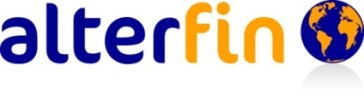 Formulario de demanda de financiamiento (Agricultura sostenible)Datos de la organizaciónDatos de la organizaciónNombre de la organización :Nombre de la organización :Dirección de la organización:País:Página de Internet:Página de Internet:Datos de la persona de contactoDatos de la persona de contactoNombres y Apellidos :	Nombres y Apellidos :	Correo electrónico: Correo electrónico: N° de teléfono: N° de teléfono: Contacto en Skype (si procede) :Contacto en Skype (si procede) :Datos comercialesDatos comercialesEstructura legal :Estructura legal :Fecha de inicio de operaciones:Fecha de inicio de operaciones:Producto principal de su organización :Producto principal de su organización :¿Con cuántos productores o proveedores trabaja su organización? : ¿Con cuántos productores o proveedores trabaja su organización? : ¿Tiene su organización certificaciones ambientales y/o sociales ?: Si / No¿Tiene su organización certificaciones ambientales y/o sociales ?: Si / No¿Exporta su organización? : Si / NoEn caso afirmativo, cuál fue el volumen de exportación el año pasado? : ¿Exporta su organización? : Si / NoEn caso afirmativo, cuál fue el volumen de exportación el año pasado? : Cifras de negocios del año anterior:Comentarios eventuales sobre las cifras de la tabla de arriba:Cifras de negocios del año anterior:Comentarios eventuales sobre las cifras de la tabla de arriba:Informaciones financierasInformaciones financieras¿Qué importe de financiamiento requiere su organización? :  ¿Qué importe de financiamiento requiere su organización? :  El financiamiento será usado para:  compra de productos agrícolas  invertir en equipos de procesamiento o de infraestructura   operaciones generales  otros fines. Precisar :El financiamiento será usado para:  compra de productos agrícolas  invertir en equipos de procesamiento o de infraestructura   operaciones generales  otros fines. Precisar :